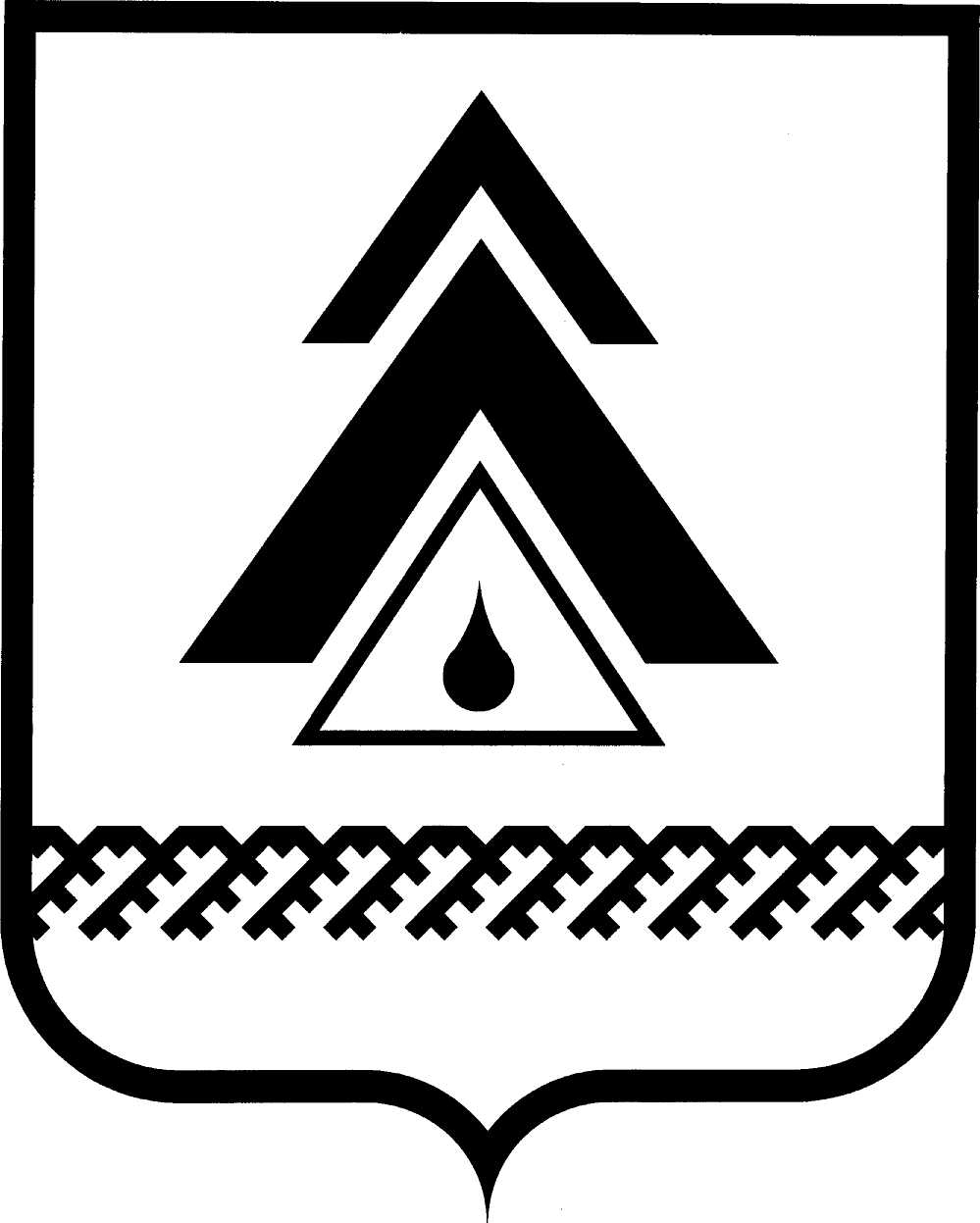 администрация Нижневартовского районаХанты-Мансийского автономного округа – ЮгрыПОСТАНОВЛЕНИЕО мерах по реализации решения Думы района «О бюджете района на 2014 год и на плановый период 2015 и 2016 годов»В целях реализации решения Думы района от 03.12.2013 № 411 «О бюджете района на 2014 год и на плановый период 2015 и 2016 годов»:1. Принять к исполнению бюджет Нижневартовского района на 2014 год и на плановый период 2015 и 2016 годов (далее – бюджет района).2. Утвердить: план мероприятий по росту доходов и оптимизации расходов бюджета района на 2014 год и на плановый период 2015 и 2016 годов согласно приложению 1; план мероприятий по стимулированию органов местного самоуправления муниципального образования Нижневартовский район к привлечению инвестиций и наращиванию налогового потенциала на 2014−2016 годы согласно приложению 2.3. Департаменту финансов администрации района (А.И. Кидяева) представлять сводную информацию о выполнении плана мероприятий по росту доходов и оптимизации расходов местных бюджетов на 2014 год и на плановый период 2015 и 2016 годов в Департамент финансов Ханты-Мансийского автономного округа – Югры по форме и в сроки, установленные Департаментом финансов Ханты-Мансийского автономного округа – Югры.4. Ответственным исполнителям мероприятий ежеквартально, до 03 числа месяца, следующего за отчетным кварталом, представлять в департамент финансов администрации района: информацию о выполнении плана мероприятий по росту доходов и оптимизации расходов бюджета района на 2014 год и на плановый период 2015        и 2016 годов в соответствии с приложением 1; план мероприятий по стимулированию органов местного самоуправления муниципального образования Нижневартовский район к привлечению инвестиций и наращиванию налогового потенциала на 2014−2016 годы в соответствии с приложением 2.5. В целях повышения уровня администрирования доходов при исполнении бюджета района, а также в целях оперативного формирования ожидаемой оценки поступления доходов в бюджет района главным администраторам доходов бюджета района представлять в департамент финансов администрации района: 5.1. Ежемесячно, до 15-го числа месяца, следующего за отчетным месяцем, ожидаемую оценку поступлений доходов в 2014 году с разбивкой по месяцам с учетом фактического поступления за истекший период. 5.2. Ежеквартально, до 15-го числа месяца, следующего за отчетным кварталом, информацию:о причинах отклонения фактических поступлений доходов в отчетном периоде текущего финансового года от фактического поступления доходов       за аналогичный период прошедшего финансового года в разрезе кодов бюджетной классификации доходов, закрепленных за соответствующим администратором доходов бюджета района решением Думы района от 03.12.2013 № 411 «О бюджете Нижневартовского района на 2014 год и на плановый период 2015 и 2016 годов» (далее– решение Думы района);о задолженности перед бюджетом района в разрезе видов администрируемых доходов.5.3. Ежегодно, до 20-го числа месяца, следующего за отчетным финансовым годом, аналитическую информацию:об исполнении годовых плановых назначений по кодам бюджетной классификации доходов, закрепленных за соответствующим администратором решением Думы района, с обоснованием причин возникших отклонений фактических поступлений от уточненного плана;о причинах отклонений фактического поступления доходов в отчетном финансовом году от фактического поступления доходов в прошедшем финансовом году.6. Структурным подразделениям администрации района, наделенным отдельными бюджетными полномочиями главных распорядителей средств бюджета района, управлению учета и отчетности администрации района: обеспечить исполнение бюджета района с учетом основных направлений бюджетной и долговой политики Нижневартовского района на 2014 год              и на плановый период 2015 и 2016 годов; обеспечить в пределах доведенных лимитов бюджетных обязательств своевременное исполнение расходных обязательств бюджета района, а также недопущение возникновения просроченной кредиторской задолженности; обеспечить за счет всех источников поэтапное повышение оплаты труда отдельным категориям работников в целях достижения целевых показателей Указов Президента Российской Федерации от 07 мая 2012 года № 597 «О мероприятиях по реализации государственной социальной политики», от 01 июня 2012 года № 761 «О Национальной стратегии действий в интересах детей        на 2012−2017 годы»;представлять в Департамент финансов администрации района ежеквартально, до 15-го числа месяца (за четвертый квартал до 20-го числа), следующего за отчетным кварталом: информацию для подготовки брошюры «Бюджет для граждан», пояснительную записку об исполнении бюджетных ассигнований, предусмотренных на реализацию муниципальных программ района и ведомственных целевых программ района (включая реализацию муниципальных заданий на предоставление муниципальных услуг), по публичным обязательствам района, по субсидиям, предоставляемым физическим и юридическим лицам, а также иные аналитические материалы по формам и в сроки, установленные департаментом финансов администрации района.7. Структурным подразделениям администрации района, исполняющим отдельные функции и полномочия учредителей муниципальных учреждений, отделу муниципальной службы и кадров администрации района обеспечить реализацию перехода на «эффективный контракт», включающий показатели     и критерии оценки эффективности деятельности работника, а также оценку совокупного дохода с учетом фактической занятости и предоставляемых льгот     и иных мер социальной поддержки.8. Установить, что заключение и оплата получателями средств бюджета района муниципальных контрактов и иных обязательств, исполнение которых осуществляется за счет средств бюджета района в 2014 году, осуществляются    в пределах доведенных до них лимитов бюджетных обязательств в соответствии с бюджетной классификацией Российской Федерации, с учетом принятых   и неисполненных обязательств. Оплата денежных обязательств по публичным нормативным обязательствам осуществляется в пределах доведенных до получателя бюджетных ассигнований.9. Установить, что получатели средств бюджета района, бюджетные и автономные учреждения района при заключении подлежащих оплате за счет средств бюджета района договоров (контрактов) на поставку товаров, выполнение работ, оказание услуг для муниципальных нужд вправе предусматривать авансовые платежи:в размере до 100 процентов от суммы договора (контракта) – о предоставлении услуг связи, об обучении на курсах повышения квалификации,                  об участии в семинарах, совещаниях, фестивалях-конкурсах; на оказание услуг по обучению граждан по направлениям подготовки (специальностям) высшего и послевузовского профессионального образования в учреждениях высшего профессионального образования; на приобретение авиа- и железнодорожных билетов, билетов для проезда городским и пригородным транспортом; о подписке на печатные издания и об их приобретении; о приобретении продукции (товаров) для обеспечения поставки в населенные пункты на территории района с ограниченными сроками завоза грузов; по реализации грантов, в том числе присужденных по итогам окружных, районных конкурсов; по обязательному страхованию гражданской ответственности владельцев транспортных средств;  о проведении мероприятий по тушению пожаров; за проведение государственной экспертизы проектной документации и результатов инженерных изысканий; на приобретение в муниципальную собственность жилых помещений;в размере не более 30 процентов от суммы договора (контракта), если иные размеры авансовых платежей не установлены законодательством Российской Федерации, Ханты-Мансийского автономного округа – Югры – по остальным договорам (контрактам). 10. Рекомендовать органам местного самоуправления городских и сельских поселений, входящих в состав района:принять аналогичные планы мероприятий по росту доходов и оптимизации расходов местных бюджетов на 2014 год и на плановый период 2015 и 2016 годов в соответствии с пунктом 2 постановления. Представлять в департамент финансов администрации района сводную информацию о выполнении плана мероприятий по росту доходов и оптимизации расходов местных бюджетов     на 2014 год и на плановый период 2015 и 2016 годов по форме, установленной департаментом финансов администрации района, в срок до 10 числа месяца, следующего за отчетным кварталом. 11. Департаменту финансов администрации района на основе данных структурных подразделений администрации района и органов местного самоуправления поселений, входящих в состав района в срок до 30 числа месяца, следующего за отчетным кварталом, представить сводную информацию о выполнении данного постановления по итогам года в межведомственную комиссию по повышению эффективности и результативности бюджетных расходов.12. Настоящее постановление распространяется на правоотношения, возникшие с 01 января 2014 года. 13. Контроль за выполнением постановления возложить на заместителя главы администрации района по экономике и финансам Т.А. Колокольцеву.Глава администрации района                                                            Б.А. СаломатинПриложение 1 к постановлениюадминистрации районаот 28.02.2014 № 357План мероприятий по росту доходов и оптимизации расходов бюджета Нижневартовского района на 2014 год и на плановый период 2015 и 2016 годовПриложение 2 к постановлениюадминистрации районаот 28.02.2014 № 357План мероприятий по стимулированию органов местного самоуправления муниципального образования Нижневартовский район к привлечению инвестиций и наращиванию налогового потенциала на 2014−2016 годыот 28.02.2014г. Нижневартовск№ 357          № п/пНаименование мероприятияПроект нормативного правового акта или иной документСрок исполненияОтветственный исполнительОжидаемый эффект, тыс. рублей Ожидаемый эффект, тыс. рублей Ожидаемый эффект, тыс. рублей № п/пНаименование мероприятияПроект нормативного правового акта или иной документСрок исполненияОтветственный исполнитель2014 год2015 год2016 годI. Направления роста доходов бюджета Нижневартовского районаI. Направления роста доходов бюджета Нижневартовского районаI. Направления роста доходов бюджета Нижневартовского районаI. Направления роста доходов бюджета Нижневартовского районаI. Направления роста доходов бюджета Нижневартовского районаI. Направления роста доходов бюджета Нижневартовского районаI. Направления роста доходов бюджета Нижневартовского районаI. Направления роста доходов бюджета Нижневартовского района1.1.Провести мониторинг действующих ставок по земельному налогу и налогу на имущество физических лиц, рассмотреть возможность их увеличения предложения главе администрации района до 01.06.2014департамент финансов администрации района; муниципальное казенное учреждение Нижневартовского района «Управление имущественными и земельными ресурсами» (далее – МКУ «Управление имущественными и земельными ресурсами»1.2.Провести мониторинг величины корректирующего коэффициента К2, применяемого при исчислении единого налога на вмененный доход предложения главе администрации района до 01.06.2014комитет экономики администрации района 1.3.Внести изменения в перечень муниципального имущества, предназначенного к приватизации в 2014 году и плановом периоде 2015−2016 годовпроект решения Думы района «О внесении изменений в решение Думы района от 03.12.2013 № 426 «Об утверждении прогнозного плана приватизации имущества муниципального образования Нижневартовский район на 2014 год»по мере внесения изменений в перечень приватизируемого имуществаМКУ Нижневартовского района «Управление имущественными и земельными ресурсами»;служба муниципальной собственности администрации района66 000по мере внесения изменений в перечень приватизируемого имуществапо мере внесения изменений в перечень приватизируемого имущества1.4.Провести мониторинг ставок по сдаваемому в аренду имуществу района, в том числе земельным участкам, рассмотреть возможность приблизить их к рыночным, а также рассмотреть возможность внесения изменения в порядок, предусматривая условия получения доходов от предоставления имущества в субарендупредложения главе администрации района до 01.06.2014МКУ Нижневартовского района «Управление имущественными и земельными ресурсами»1.5.Провести мониторинг и дать предложения о возможности увеличения размера коэффициента переходного периода в отношении земельных участков, государственная собственность на которые не разграниченапредложения главе администрации района до 01.06.2014МКУ Нижневартовского района «Управление имущественными и земельными ресурсами»1.6.Рассмотреть возможность перечисления в бюджет района части прибыли муниципальных унитарных предприятий, остающейся в распоряжении предприятий после уплаты налогов и иных обязательных платежей, уменьшенной на сумму расходов на реализацию мероприятий по развитию предприятий в размере, не менее 25 процентовпредложения главе администрации района до 01.06.2014МКУ Нижневартовского района «Управление имущественными и земельными ресурсами»;служба муниципальной собственности администрации района1.7.Рассмотреть возможность направления акционерными обществами, акции которых находятся в муниципальной собственности района дивидендов не менее 25 процентов, а начиная с 2016 (в части дивидендов по итогам предыдущего года) не менее 35%предложения Главе администрации района до 01.06.2014МКУ Нижневартовского района «Управление имущественными и земельными ресурсами»;служба муниципальной собственности администрации районаII. Направления оптимизации расходов бюджета Нижневартовского районаII. Направления оптимизации расходов бюджета Нижневартовского районаII. Направления оптимизации расходов бюджета Нижневартовского районаII. Направления оптимизации расходов бюджета Нижневартовского районаII. Направления оптимизации расходов бюджета Нижневартовского районаII. Направления оптимизации расходов бюджета Нижневартовского районаII. Направления оптимизации расходов бюджета Нижневартовского районаII. Направления оптимизации расходов бюджета Нижневартовского района2.1.Внести изменения в систему оплаты труда лиц, замещающих муниципальные должности Нижневартовского района, и лиц, замещающих должности муниципальной службы Нижневартовского района, с установлением зависимости от эффективности и результативности служебной деятельности сотрудников и достижения показателей социально-экономического развития районапроект решения Думы района «О внесении изменений в решение Думы района от 26 августа 2011 года № 80 «Об оплате труда, дополнительных гарантиях и компенсациях для лиц, замещающих должности муниципальной службы в муниципальном образовании Нижневартовский район»; проект решения Думы района «О внесении изменений в решение Думы района от 26 августа 2011 года № 81 «Об оплате труда лиц, замещающих муниципальные должности в муниципальном образовании Нижневартовский район».после внесения изменений в нормативные правовые акты Ханты-Мансийского автономного округа − Югрыдепартамент финансов администрации района2.2.Провести инвентаризацию социальных выплат. Обеспечить с 2014 года систематизацию норм действующих нормативных правовых актов Нижневартовского района в сфере социальной поддержки отдельных категорий граждан, учитывающих адресный подход проект постановления администрации района «О внесении изменений в постановление администрации района от 22.01.2013 № 57 «О порядке предоставления мер социальной поддержки и социальной помощи отдельным категориям граждан» до 01 апреля 2014 годауправление по вопросам социальной сферы администрации района741,7741,7741,72.3.Реализовать механизм нормативно-подушевого финансирования и сокращения расходов на оказание муниципальных услуг в районе в соответствии с принятыми на федеральном уровне базовыми перечнями государственных и муниципальных услуг и единой (для соответствующей отрасли) методологии расчёта нормативных затрат на оказание государственных (муниципальных) услугпроект постановления администрации района «О внесении изменений в постановление администрации района от 14 января 2011 года № 53 «О порядке формирования муниципального задания в отношении муниципальных учреждений района и финансового обеспечения выполнения муниципального задания»;проект постановления администрации района «О внесении изменений в постановление администрации района от 21 января 2011 года № 80 «Об утверждении методических рекомендаций по определению нормативных затрат по оказанию муниципальными учреждениями района муниципальных услуг (выполнения работ) и нормативных затрат на содержание имущества муниципальных учреждений района»;проекты приказов структурных подразделений администрации района, исполняющих отдельные функции и полномочия учредителей муниципальных учреждений. после внесения изменений в нормативные правовые акты Ханты-Мансийского автономного округа − Югры, 2016 годдепартамент финансов администрации района, комитет экономики администрации района, структурные подразделения администрации района, исполняющие отдельные функции и полномочия учредителей муниципальных учреждений.2.4.Расширить перечень и объемы платных услуг, оказываемых бюджетными и автономными учреждениями района в соответствии с их Уставами, а также пересмотреть действующий порядок определения платы за оказание услуг (выполнение работ), с определением эффективного уровня рентабельности внесение изменений в Уставы муниципальных учреждений района;проект постановления администрации района «О внесении изменений в постановление администрации района от 10 мая 2011 года № 719 «Об установлении порядка определения платы за оказание муниципальными бюджетными учреждениями района гражданам и юридическим лицам услуг (выполнение работ), относящимся к основным видам деятельности» после внесения изменений в нормативные правовые акты Ханты-Мансийского автономного округа − Югрыотдел тарифной и ценовой политики администрации района 2.4.Расширить перечень и объемы платных услуг, оказываемых бюджетными и автономными учреждениями района в соответствии с их Уставами, а также пересмотреть действующий порядок определения платы за оказание услуг (выполнение работ), с определением эффективного уровня рентабельности внесение изменений в Уставы муниципальных учреждений района;проект постановления администрации района «О внесении изменений в постановление администрации района от 10 мая 2011 года № 719 «Об установлении порядка определения платы за оказание муниципальными бюджетными учреждениями района гражданам и юридическим лицам услуг (выполнение работ), относящимся к основным видам деятельности» после внесения изменений в Уставыуправление образования и молодежной политики администрации района 0,00,00,02.4.Расширить перечень и объемы платных услуг, оказываемых бюджетными и автономными учреждениями района в соответствии с их Уставами, а также пересмотреть действующий порядок определения платы за оказание услуг (выполнение работ), с определением эффективного уровня рентабельности внесение изменений в Уставы муниципальных учреждений района;проект постановления администрации района «О внесении изменений в постановление администрации района от 10 мая 2011 года № 719 «Об установлении порядка определения платы за оказание муниципальными бюджетными учреждениями района гражданам и юридическим лицам услуг (выполнение работ), относящимся к основным видам деятельности» после внесения изменений в Уставыуправление культуры администрации района 1 624,01 740,01 785,52.4.Расширить перечень и объемы платных услуг, оказываемых бюджетными и автономными учреждениями района в соответствии с их Уставами, а также пересмотреть действующий порядок определения платы за оказание услуг (выполнение работ), с определением эффективного уровня рентабельности внесение изменений в Уставы муниципальных учреждений района;проект постановления администрации района «О внесении изменений в постановление администрации района от 10 мая 2011 года № 719 «Об установлении порядка определения платы за оказание муниципальными бюджетными учреждениями района гражданам и юридическим лицам услуг (выполнение работ), относящимся к основным видам деятельности» после внесения изменений в Уставыотдел по физической культуре и спорту администрации района 557,0584,0613,02.5.Привести перечень мер социальной поддержки воспитанников в дошкольных образовательных учреждениях, обучающихся муниципальных образовательных организаций в части обеспечения питанием в соответствии с законодательством постановление администрации района от 23.12.2013 № 2775 «Об организации питания в муниципальных общеобразовательных учреждениях района»;проект постановления администрации района «О внесении изменений в постановление администрации района от 23.12.2013 № 2775 «Об организации питания в муниципальных общеобразовательных учреждениях района»; проект постановления администрации района «О размере родительской платы за присмотр и уход за ребенком в муниципальных бюджетных образовательных организациях района, осуществляющих образовательную деятельность по образовательным программам дошкольного образования, присмотр и уход за детьммпосле внесения изменений в нормативные правовые акты Ханты-Мансийского автономного округа − Югрыдо 01 апреля 2014 годауправление образования и молодежной политики администрации района 2 161,62 161,62 161,62.6.Провести анализ возможности передачи государственных и муниципальных услуг на исполнение в многофункциональный центр предоставления услуг в полном объемепроект постановления администрации района по передаче государственных и муниципальных услуг на исполнение в многофункциональный центр предоставления услугдо 01 августа 2014 годакомитет экономики администрации района экономия до 3% от фонда оплаты труда органа местного самоуправления, муниципальные услуги которого передаются в многофункциональный центр предоставления услугэкономия до 5% от фонда оплаты труда органа местного самоуправления, муниципальные услуги которого передаются в многофункциональный центр предоставления услуг№п/пНаименование мероприятияРезультат реализации мероприятияСроквыполненияОтветственный исполнитель1.Повышение квалификации муниципальных служащих администрации районазаключенный на конкурсной основе с образовательной организацией государственный контракт на повышение квалификации муниципальных служащих администрации района, осуществляющих реализацию мер, направленных на развитие субъектов малого и среднего предпринимательства, реализацию инвестиционных проектов с использованием механизмов концессионных соглашений в соответствии с положениями Федерального закона от 21.07.2005 № 115-ФЗ «О концессионных соглашениях» (в соответствии с распределением квот для муниципальных служащих муниципальных образований Ханты-Мансийского автономного округа – Югры)в сроки, указанные в контрактеотдел муниципальной службы и кадров администрации района2.Актуализация «Стратегии социально-экономического развития Нижневартовского района до 2020 года»решение Думы районадо 01.11.2014комитет экономики администрации района3.Разработка «Инвестиционного паспорта Нижневартовского района»решение Думы районадо 01.11.2014комитет экономики администрации района4.Создать на официальном веб-сайте администрации района специализированный раздел «Инвестиции»веб-сайт администрации районадо 01.03.2014отдел по информатизации и сетевым ресурсам администрации района5.Размещение «Инвестиционного паспорта Нижневартовского района» на официальном веб-сайте администрации района в разделе «Инвестиции» веб-сайт администрации районаноябрь 2014 годаотдел по информатизации и сетевым ресурсам администрации района;комитет экономики администрации района6.Размещение на официальном веб-сайте администрации района актуальной версии «Стратегии социально-экономического развития Нижневартовского района до 2020 года»веб-сайт администрации районаноябрь 2014 годаотдел по информатизации и сетевым ресурсам администрации района;комитет экономики администрации района7.Информирование населения о мерах поддержки юридических лиц и (или) индивидуальных предпринимателей и (или) крестьянских (фермерских) хозяйств и (или) физических лицвеб-сайт администрации районапостоянноотдел местной промышленности и сельского хозяйства администрации района 
